  WALALAKOO ABORIGINAL CORPORATION RNTBC (‘WAC’)  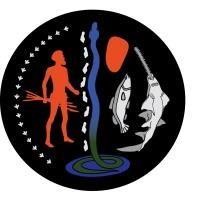 GENERAL ASSISTANCE REQUEST FORM  RECOMMENDATIONS FOR ASSISTANCE FROM THE KIMBERLEY SUSTAINABLE DEVELOPMENT TRUSTAPPLICANT NAME: ________________________ ____________________________________________________________________________________  ARE YOU A MEMBER OF WAC? (circle):  	  	YES  	  	  	NO   	  DESCENDANT OF (Name of Apical Ancestor – see ATTACHMENT A): _____________________________________________________________________________  I AM APPLYING FOR: (circle)     	MYSELF    	OTHER (name and relationship to you):______________________________________________________________________ CONTACT PHONE: ___________________________________ ADDRESS OF RECIPIENT:_____________________________________________________ ASSISTANCE CATEGORY: (circle)    EDUCATION     SPORTING AND ARTS     CULTURAL     EMERGENCY  Item(s) requested:__________________________________________________________________________________________________________________  Why is assistance needed? (supporting documents may be attached,): ______________________________________ ____________________________________________  When is this needed by?____________________________________________How Much is required?_______________________________________________  If requesting Reimbursement please provide Banking Details: AC Name: _______________________________________        BSB: ______________ AC#: ______________________ Have you asked for assistance anywhere else? If yes, where? _________________________________________________________________________________________  SIGNATURE OF APPLICANT:___________________________ Ancestral Authenticity Approved by Chair or Proxy__________________________________    CEO or Proxy Approval ____________________________________                                        DATE:________________  OFFICE USE: AMOUNT APPROVED $_________________  Completed forms can be:  Sent to PO Box 1115 Derby WA 6728; Emailed to: admin@walalakoo.org.au or dropped at U1 47 Loch Street, Derby.  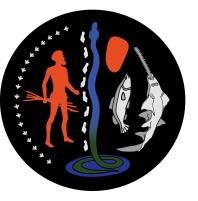 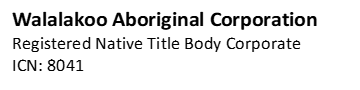 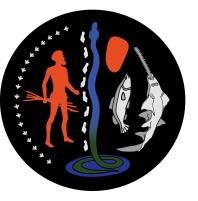 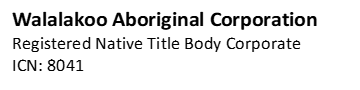 	GENERAL ASSISTANCE REQUEST FORM ATTACHMENT A: NYIKINA MANGALA APICAL ANCERSTOR LIST Marrkal and Minbukar and Kinara and Karlmurl; Ngurkwan, Yayika and Minyang;  Polly Wurrayin and Charlie Djawali, Bundangurra and Jambo;  Intiri and Nulanula, and Yawingka and Kalyuka;  Kitty Kujaja and Charlie Mangurl;  Lucy Muninga and Edward Yedawarra and ‘Brumby’ Waddadal;  Maggie Nimbanirl;  Dim and the mother of Bobby Ah Choo;  Bundangurra and Mabel Ah Chee;  Jimgula; Niyna Philomena;  Kupa and Ngamariny;  Gurupirin; Nani;  Jinangkal and Nyuntunga;  Yana and Nyani, Ngata and Kalkululu;  Andy Marunjari and Marjory Spratt and her unnamed mother;  Wilidi and Muna and Tutu and Warda;  Muwa and Nijajira;  Bobby Yingirr and Molly, and Latpij and Wayurl ;  Nipper Tapaji and his father Larry;  Cissy Punturu and Dan Palangga;  Tommy Numarid.Bulu;Rimarrangudu aka Johnny Biletming;Kudij and Marrangkal;Joe Nangan.ATTACHMENT B: BOORROOLA MOORROOL MOORROOL (PART A) APICAL ANCERSTOR LIST Charlie MangurlNinya PhilomenaNgurkwan, Yayika and MinyangPolly Wurrayin and Charlie DjawaliPolly JamboKitty KujajaLucy Muninga and Edward Yedawarra and Wadadarl (motherof Fulgentius Fraser)Maggie NimbanirlDimBobby Ah Choo (Gadjigar)Bundangurra and Mabel Ah CheeGurupirinNaniBalbarra (husband of Nani)Jinangkal and NyuntungaKanjuka and his siblings, Mona Yabali and Alec MunganjiNgamarinyKudijCharlie JalabananyRimarranguduBuluButcher Joe NanganJerry WandamarraCompleted forms can be:  Sent to PO Box 1115 Derby WA 6728; Emailed to: admin@walalakoo.org.au or dropped at U1 47 Loch Street, Derby.RECOMMENDATIONS FOR ASSISTANCE FROM THE KIMBERLEY SUSTAINABLE DEVELOPMENT TRUST